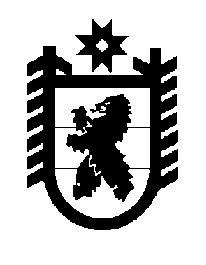 Российская Федерация Республика Карелия    ПРАВИТЕЛЬСТВО РЕСПУБЛИКИ КАРЕЛИЯРАСПОРЯЖЕНИЕот  18 июля 2018 года № 474р-Пг. Петрозаводск Внести в План мероприятий по подготовке и проведению празднования Дня Республики Карелия в 2018 году, утвержденный распоряжением Правительства Республики Карелия от 15 сентября 2017 года № 515р-П (Собрание законодательства Республики Карелия, 2017, № 9, ст. 1835), следующие изменения: пункт 16 изложить в следующей редакции:в пункте 19:а) слова «до 1 июня» заменить словами «до 1 июля»; б) слова «Государственный комитет Республики Карелия по дорожному хозяйству, транспорту и связи» заменить словами «Министерство по дорожному хозяйству, транспорту и связи Республики Карелия»;в пункте 20:а) слова «до 1 июня» заменить словами «до 1 июля»; б) слова «Государственный комитет Республики Карелия по дорожному хозяйству, транспорту и связи» заменить словами «Министерство по дорожному хозяйству, транспорту и связи Республики Карелия»;пункты 22, 23 признать утратившим силу;в пункте 32 слова «Министерство сельского, рыбного и охотничьего хозяйства Республики Карелия» заменить словами «Министерство сельского и рыбного хозяйства Республики Карелия»;в пункте 33 слова «Министерство сельского, рыбного и охотничьего хозяйства Республики Карелия» заменить словами «Министерство сельского и рыбного хозяйства Республики Карелия»;дополнить пунктом 33.1 следующего содержания:в пункте 35 слова «до 9 июня» заменить словами «до 7 июля»;в пункте 36 слова «9 июня» заменить словами «7 июля»;пункт 37 признать утратившим силу;в пункте 38 слова «и взрослых» исключить; дополнить пунктами 38.1, 38.2 следующего содержания:в пункте 39 слова «до 8 июня» заменить словами «до 7 июля»;пункт 40 признать утратившим силу;в пункте 41 слова «Министерство Республики Карелия по вопросам национальной политики, связям с общественными и религиозными объединениями» заменить словами «Министерство национальной и региональной политики Республики Карелия»;в пункте 42 слова «Министерство Республики Карелия по вопросам национальной политики, связям с общественными и религиозными объединениями» заменить словами «Министерство национальной и региональной политики Республики Карелия»;в пункте 43: а) слова «9 июня» заменить словами «7 июля»; б) слова «Министерство Республики Карелия по вопросам национальной политики, связям с общественными и религиозными объединениями» заменить словами «Министерство национальной и региональной политики Республики Карелия»;в пункте 44 слова «Министерство социальной защиты, труда и занятости населения Республики Карелия» заменить словами «Управление труда и занятости Республики Карелия»;в пункте 45 слова «Министерство социальной защиты, труда и занятости населения Республики Карелия» заменить словами «Управление труда и занятости Республики Карелия»;в пункте 46 слова «Министерство социальной защиты, труда и занятости населения Республики Карелия» заменить словами «Управление труда и занятости Республики Карелия»;в пункте 47:а) слова «9 июня» заменить словами «7 июля»; б) слова «Министерство социальной защиты, труда и занятости населения Республики Карелия» заменить словами «Министерство социальной защиты Республики Карелия»;в пункте 48:а) слова «до 9 июня» заменить словами «до 7 июля»; б) слова «Министерство социальной защиты, труда и занятости населения Республики Карелия» заменить словами «Министерство социальной защиты Республики Карелия»;в пункте 49:а) слова «9 июня» заменить словами «7 июля»; б) слова «Министерство социальной защиты, труда и занятости населения Республики Карелия» заменить словами «Министерство социальной защиты Республики Карелия»;в пункте 50 слова «до 8 июня» заменить словами «до 7 июля»;в пункте 51 слова «Министерство по природопользованию и экологии Республики Карелия» заменить словами «Министерство природных ресурсов и экологии Республики Карелия»;в пункте 52 слова «9 июня» заменить словами «7 июля»;в пункте 53 слова «9 июня» заменить словами «7 июля»;пункт 54 признать утратившим силу; в пункте 55 слова «Министерство социальной защиты, труда и занятости населения Республики Карелия» заменить словами «Управление труда и занятости Республики Карелия»;в пункте 56 слова «до 9 июня» заменить словами «до 7 июля».           Глава Республики Карелия                                                              А.О. Парфенчиков«16.Реконструкция футбольного поля,            г. Беломорск, ул. Строительнаядо 11 августа 2018 годаМинистерство по делам молодежи, физической культуре и спорту Республики Карелия, администрация Беломорского муниципального района (по согласованию)»;«33.1.Официальное открытие рыбоперерабатывающего цеха рыбоводного хозяйства общества 
с ограниченной ответственностью «ВАК» в пос. Пушной Беломорского муниципального района7 июля 2018 годаМинистерство сельского и рыбного хозяйства Республики Карелия»;«38.1.Проведение 
в г. Беломорске летнего фестиваля по стритболу среди взрослых команд «Кубок Поморья»7 июля 2018 годаМинистерство по делам молодежи, физической культуре и спорту Республики Карелия, администрация Беломорского муниципального района (по согласованию)38.2.Проведение мастер-класса по народной игре кююккя7 июля 2018 годаМинистерство по делам молодежи, физической культуре и спорту Республики Карелия»;